Prénom NOMPrénom NOMFonction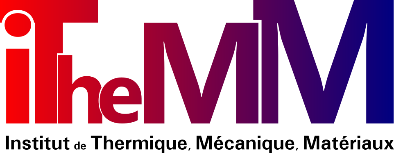 